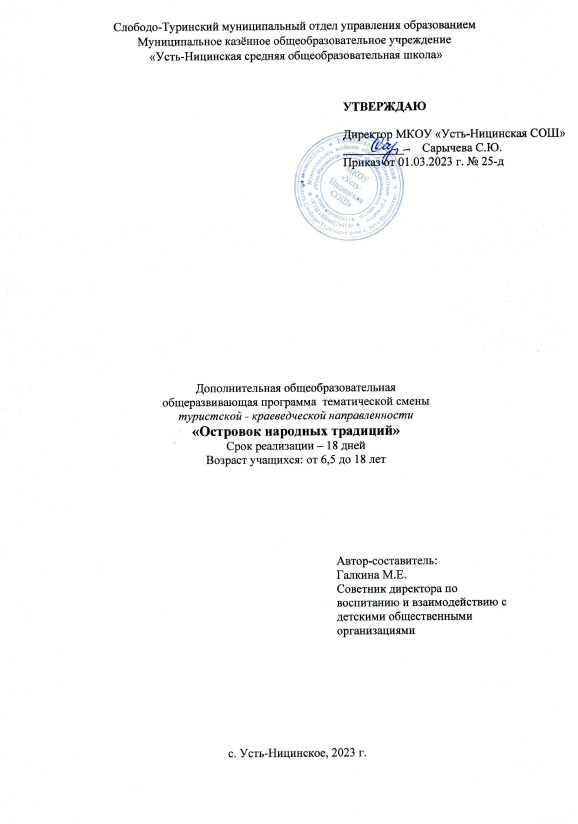 СОДЕРЖАНИЕИНФОРМАЦИОННАЯ КАРТА ПРОГРАММЫРАЗДЕЛ 1. КОМПЛЕКС ОСНОВНЫХ ХАРАКТЕРИСТИК ПРОГРАММЫ1.1. Пояснительная запискаАктуальность программы.         Дополнительная общеобразовательная общеразвивающая программа    тематической смены «Островок народных традиций» разработана на основании следующих нормативно - правовых документов:Федеральный Закон от 29.12.2012 г. № 273-ФЗ «Об образовании в Российской Федерации» (далее – ФЗ);Федеральный закон РФ от 24.07.1998 № 124-ФЗ «Об основных гарантиях прав ребенка в Российской Федерации» (в редакции 2013 г.);Стратегия развития воспитания в РФ на период до 2025 года (распоряжение Правительства РФ от 29 мая 2015 г. № 996-р);Постановление Главного государственного санитарного врача РФ от 28 сентября 2020 г.№ 28 «Об утверждении санитарных правил СП 2.4.3648-20 «Санитарно-эпидемиологические требования к организациям воспитания и обучения, отдыха и оздоровления детей и молодежи» (далее – СанПиН);Приказ Министерства просвещения Российской Федерации от 09.11.2018 г. № 196 «Об утверждении Порядка организации и осуществления образовательной деятельности по дополнительным общеобразовательным программам» (далее – Порядок);Приказ Министерства просвещения Российской Федерации от 30 сентября 2020 года №533 «О внесении изменений в Порядок организации и осуществления образовательной деятельности по дополнительным общеобразовательным программам, утвержденный приказом Министерства просвещения Российской Федерации от 9 ноября 2018 г. N 196;Приказ Министерства просвещения Российской Федерации от 03.09.2019 № 467 «Об утверждении Целевой модели развития региональных систем дополнительного образования детей»;Письмо Минобрнауки России от 18.11.2015 № 09-3242 «О направлении информации» (вместе с «Методическими рекомендациями по проектированию дополнительных общеразвивающих программ (включая  разноуровневые программы)»;Приказ Министерства общего и профессионального образования Свердловской области от 30.03.2018 г. № 162-Д «Об утверждении Концепции развития образования на территории Свердловской области на период до  2035  года».-Устав Муниципального казённого общеобразовательного учреждения «Усть-Ницинская средняя общеобразовательная школа»Актуальность программы. Дополнительная общеобразовательная общеразвивающая программа «Зелёная планета» имеет туристскою - краеведческую направленность и нацелена на патриотической воспитание детей и подростков, которое является неотъемлемой частью программы воспитания школьников. В 2022-2023 учебном году данному направлению уделяется повышенное внимание со стороны государства. В указе Президента РФ от 02.07.2021 г. № 400 «О Стратегии национальной безопасности России», именно патриотизм станет препятствием для внутренних и внешних угроз безопасности страны. Известно, что чувство патриотизма не может возникнуть само по себе: оно не передается генетически и не впитывается с молоком матери - оно воспитывается. «Воспитание любви к родному краю, к родной культуре, к родному селу или городу, к родной речи – задача первостепенной важности», - сказал Д.С. Лихачев.Одно из условий воспитания патриотических чувств у школьников – приобщение их к истории своей страны, к её культуре, народным традициям, ко всему тому, чем должны гордиться и что должны преумножать.Основные направления реализации программы. Программа тематической смены построена с учетом комплексности и непрерывности педагогического воздействия и включает в себя    следующие направления и по мимо основного направления включает в себя:культурно-массовые мероприятия в соответствии с тематикой дня;спортивно-оздоровительное направление;патриотическое воспитание;экологическое просвещение;художественное (театральное) творчество;лидерские (волонтёрские) сборы. Адресат программы. Программа рассчитана на детей от 6,5 до 18 лет. К реализации программы планируется привлечь детей с различными образовательными потребностями, в том числе детей с ОВЗ, детей, находящихся в трудной жизненной ситуации.  Планируется создать 3 отряда. В двух отрядах по 18 человек и 19 человек в одном отряде.Зачисление детей производится по заявлению одного из родителей или законного представителя.Период реализации программы – общее количество 18 дней (108 часов).Режим дня устанавливается в зависимости от возрастных и психофизиологических особенностей, допустимой нагрузки обучающихся. Начало дня в 9-00 ч., окончание в 15-00 ч.1.2. Цель и задачи программы Цель: Всестороннее развитие детей и подростков, приобщение к народным традициям,     изучению истории родного края в условиях реализации летнего отдыхаОбучающие:-актуализировать знания детей об истории России, малой родины, значимых событиях и датах; Задачи:Развивающие:-развитие личности ребенка, раскрытие его способностей на основе удовлетворения интересов (прежде всего духовных и интеллектуальных); -приобщение детей к разнообразному социальному опыту: создание в лагере стиля отношений подлинного сотрудничества, содружества, сотворчества, участие в управлении детским оздоровительным лагерем.Воспитывающие: -формирование общественной активности, патриотического отношение к Родине, родному краю.-формирование новых знаний и представлений об истории малой родины – Усть-Ницинского сельского поселения и традиций.-воспитание потребности в здоровом образе жизни, снижение детского травматизма и предупреждение детской преступности во время летнего отдыха.1.3. Содержание программы Тематический план мероприятийСодержание тематического планаНа весь период смены территория лагеря объявляется туристическим агентством «Русич».Из участников смены формируются «туристические группы», которые отправляются в путешествие по родной необъятной Родине.Подержанию интереса к игре будут способствовать: название «туристических групп»,   девиз, эмблему, песню; элементы костюмов; карта путешествий с обозначенными пунктами следования; альбом путешественника (путевые заметки); оформление лагеря, словарь смены: Начальник лагеря – директор туристического агентства «Русич»;Каждый отряд – туристическая группа; Организатор – туроператор;Воспитатели – координаторы;Утренняя линейка – «Сельский сход»; Утренняя зарядка – Богатырский час;Работа в мастерских – Час Елены Премудрой; Отрядный огонек – «Завалинка»; Кинозал – Зрелищная;Столовая – Трапезная;Спортплощадка – Богатырская.Административный корпус — приказная изба;  Комнаты отдыха — терема, избы;План смены — Княжий Указ.Каждый день на «Сельском сходе» ребята открывают Летопись (Большая книга), где для «туристических групп» находится «Маршрут следования» (план в соответствии с тематикой дня), который помогает координировать работу группы в течение дня. На каждом  пункте следования, группу ожидают различные открытия, знакомства, испытания, проходя которые они изучают культуру своего народа, учатся анализировать собственную деятельность, поведение и достигнутые результаты. Сопровождают туристов во время путешествия гиды – вожатые.Конечным результатом ежедневного путешествия являются «Путевые заметки», которые составляются туристической группой в Альбоме путешественника, где фиксируются события дня, интересные факты, наблюдении, победы и          неудачи.В соответствии с игрой создается общая карта путешествия, на которой показаны       места , где предстоит путешественникам пройти, и отмечены пункты, где побывали туристические группы.Во время путешествия группам помогают координаторы, Совет тургрупп.  День в лагере разделен на три блока. Утро - информационно-обучающий блок. В него входят занятия творческих мастерских, экскурсии в парк, целевые экспедиции. Занятия в   творческих мастерских обязательны для каждой туристической группы. День - практический блок. Организация коллективно -творческих дел, участие в спортивных мероприятиях.Для планирования дня (утром) и для подведения итогов прошедшего (отрядный огонек) в смене предусмотрены Большая и Малая завалинки, то есть общий и отрядный сбор.Итоговым, кульминационным делом является большой праздник, где каждая туристическая группа «расскажет» о своем путешествии, познакомит с «Путевыми заметками», директор турагентства вручит Хвалебные грамоты.Каждый путешественник должен соблюдать Законы:Всякой вещи — свое место. Порядок время бережет.За правое дело стой смело.Всему свое время (соблюдение режима дня).От вежливых слов язык еще ни у кого не отсох.Сумел ошибиться — сумей поправиться.Береги имущество страны.Территорию ты можешь покинуть только в сопровождении старшего населения страны.  Береги здоровье свое и окружающих тебя сограждан.Структура органов ученического самоуправленияДля организации самоуправления в начале смены проходит деловая игра, в результате которой избирается высший орган власти в лагере – Совет турагентства. Он координирует и контролирует работу всех отрядов, решает текущие вопросы.На Совете проводится подведение итогов за день, в случае необходимости заслушивается отчет о жизнедеятельности отрядов, проходит подсчет заработанных баллов по следующей схеме:Начисление баллов:- трудовой десант – 10 баллов максимально;- подготовка и участие в мероприятии - 10 баллов максимально;- 1 место в любом мероприятии – 15 баллов;- 2 место – 10 баллов;- 3 место – 5 баллов. Снятие баллов:- опоздание на мероприятие – 5 баллов;- оскорбление друг друга – 3 балла;- опоздание – 1 баллОсновным механизмом смены являются тематические дни, в которые проводится ряд мероприятий в рамках тематики смены и дня: день встреч, день русской забавы, день народных промыслов, день русской печки и т.д.Схема управления программойПрограмма разработана ответственным за воспитательную работу школы, который на протяжении всего времени реализации является проводником и координатором идей программы, проводит анализ проделанной работы и вносит соответствующие коррективы, объединяет вокруг себя всех участников смены. Для организации работы по реализации программы смены:-проводятся ежедневные планерки воспитателей;-составляются планы работы отрядов, где отражаются и анализируются события и проблемы дня;-проводятся анкетирование и тестирование воспитанников на различных этапах смены («Ярмарка идей и ярмарка впечатлений»);-оказывается методическая и консультативная помощь педагогам;-сотрудники обеспечиваются методической литературой, инструментарием по проведению тренинговых мероприятий, тематических мероприятий и т. д.;-проводятся инструктажи с педагогами по охране жизни здоровья; мероприятий по профилактике детского травматизма.В основе воспитательной системы – активный подход к реализации детского самоуправления в форме совета командиров (обеспечивает порядок и жизнедеятельность лагеря) и инициативных групп (временные объединения для подготовки и проведения отдельных дел, тематических дней). Основным по значимости в лагере является совет командиров Обязанности командира отряда:-посещать сбор совета командиров и доводить до отряда всю информацию, полученную на совете;-планировать совместно с вожатыми работу своего отряда;-следить за выполнением режимных моментов;-отвечать за одно, из направлений работы.1.4. Планируемые результаты	Предметные результаты – актуализируются имеющиеся знания, получают новые из истории России, о значимых событиях и датах; - формируются новые знания и представления об истории малой родины – поселения Усть-Ницинского. 	Метапредметные результаты – развиты soft skills («мягких навыков»):- могут работать в команде, креативность в решении проблем и гибкость в коммуникации, обеспечивающих социальную успешность школьников;- раскрываются способности на основе удовлетворения интересов (прежде всего духовных и интеллектуальных);Личностные результаты – с уважением относятся и к традициям, культурному и историческому прошлому своего  народа, своей семьи; сформирован интерес к изучению истории своей малой Родины,  потребности в здоровом образе жизни.РАЗДЕЛ 2. КОМПЛЕКС ОРГАНИЗАЦИОННО - ПЕДАГОГИЧЕСКИХУСЛОВИЙ2.1. Условия реализации программыКадровые.       В реализации программы участвуют опытные педагоги МКОУ «Усть-Ницинская СОШ: классные руководители, педагог-организатор, учителя физической культуры, советник директора по воспитанию и взаимодействию с общественными организациями.Привлекаются к реализации программы:  педагог-психолог, библиотекарь, руководитель школьного краеведческого музея, водитель,  медработник, специалист сельской администрации по ГО и ЧС, работники сельского культурно-досугового центра. В итоге могут быть решены следующие важнейшие проблемы: занятость детей в летний период времени (особенно детей «группы риска»); удовлетворение потребностей социума  поселения в целенаправленном оздоровлении, отдыха  и труде детей и подростков; профориентация подростков;  создание необходимых условий для организации интересной досуговой деятельности в летний период; профилактика правонарушений и безнадзорности среди подростков.Материально-технические. Результат реализации программы во многом зависит от материально-технического обеспечения, необходимого для всех видов образовательной деятельности обучающихся, педагогической, административной и хозяйственной деятельности.Характеристика помещения для занятий по программе; перечень оборудования (в т.ч., медиа), инструментов и материалов, необходимых для реализации программы.При работе ЛОЛ используется территория МКОУ «Усть - Ницинская СОШ», спортплощадки, стадиона, сельского парка, ДК, а также:- отрядные комнаты-3-медкабинет-1-спортзал-1-библиотека-1-музей-1-раздевалка-1-туалетная комната-2-столовая-1-санитарная комната-1ОборудованиеДля успешной реализации программы используется следующий инвентарь:мячи резиновые, волейбольные, футбольные – 20 шт.бадминтоны –  6 шт.обручи –10 шт.скакалки – 12 шт.пазлы – 18 шт.игры настольные – 15 шт.Аппаратура:телевизор – 1музыкальный центр – 1микрофон – 3DVD – приставка – 1ноутбуки – 4проектор - 4Бытовые предметы: столы и стулья в необходимом количестве.2.2. Механизмы реализации программы2.3. Список литературыЛетний оздоровительный лагерь /сост. Гурбина Е.А., Волгоград, Учитель, 2005.Летний оздоровительный лагерь / сост. Трептунова Н.И. и др. Волгоград, Учитель, 2005.Организация летнего отдыха /сост. Черкашин Е.А. Екатеринбург, Дом учителя, 1999.Радюк Е.А. Игровые модели досуга и оздоровления детей. Волгоград, Учитель, 2008.Гузенко А.П. и др. Как сделать отдых детей незабываемым праздником. Волгоград, Учитель, 2007.Загородный летний лагерь /Сост. С.И. Лобачёва, В.А. Великородная – М., ВАКО, 2006 Электронная библиотека (Книги) – Летний лагерь. Режим доступа:https://summercamp.ru/Электронная_библиотека_%28Книги%29Начинающему вожатому. Игры, праздники, викторины, соревнования для загородного лагеря. Режим доступа: http://mif.vspu.ru/books/pedagog2/9.Трепетунова Л.И. Летний оздоровительный лагерь: массовые мероприятия (театрализованные, тематические вечера и праздники, концерты, игры, викторины, спортивные состязания), г. Волгоград: Учитель, 2007г.10.Дзюина Е.В. Игровые уроки и внеклассные мероприятия. Москва.: «Вако» 2007 г.11.Нечаева Е.Н. Формирование коммуникативной компетенции учащихся.: г. Киров, КИПК и ПРО, 2007г.12. С.Афанасьева и С.Коморин. «Педагогическая азбука», выпуск №4.13.Балашова Т.Д., Мочалова З.М., Нещерет Л.Г. В помощь организатору оздоровительного лагеря - М.: Московское городское педагогическое общество - 2000г.14.Волгунов В.А. Союз мальчишек и девчонок. Из опыта работы ДОЦ «Ласточка» - Н.Н.: Изд-во ООО «Педагогические технологии» - 2003г.15.Гарифуллина З.С. Летний пришкольный лагерь дневного пребывания «Светлячок»// Научно-методический журнал заместителя директора по воспитательной работе - 2008г. - №1Приложение 1.Анкета для учащихся (в начале смены)Мы снова вместе! Для того чтобы сделать жизнь в нашем лагере более интересной, мы просим тебя ответить на некоторые вопросы:Твои первые впечатления от лагеря?Что ты ждешь от лагеря?Есть ли у тебя идеи, как сделать жизнь в нашем лагере интересной и радостной для всех?В каких делах ты хочешь участвовать?Что тебе нравится делать?Хочешь ли ты чему-нибудь научиться или научить других?Кто твои друзья в лагере?Пожалуйста, закончи предложения (фразы):Я пришел в лагерь потому, что_______________________________________Я не хочу, чтобы___________________________________________________Я хочу, чтобы _____________________________________________________Я боюсь, что ______________________________________________________Пожалуйста, напиши также свои: фамилию и имя _______________________Анкета для учащихся (последний день смены):Близится к концу время нашей встречи. Подводя ее итоги, мы хотим задать тебе некоторые вопросы. Надеемся на помощь и понимание.Что было самым важным в этот период для тебя?В этом лагере ___________________ В твоей семье___________________В отношениях между людьми _______________________________________Что ты запомнил больше всего?Переживал ли ты здесь такие состояния?: / Творчество/ Полет фантазии/Одиночество/Уверенность в себе/ /“Меня не поняли”/“Я нужен!”/ Счастье/ Скука (подчеркни)Что нового ты узнал?Можно ли сказать, что ты чему-то научился в лагере? Кому и за что ты бы хотел (мог) бы сказать “спасибо”С П А С И БО!за _______________________ (КОМУ?)_____________________С П А С И Б О!за _____________________ __ (КОМУ?)_____________________С П А С И Б О!за _______________________ (КОМУ?)_____________________Закончи предложения: Я рад, что _________________________________Мне жаль, что _________________________________________________Я надеюсь, что_________________________________________________Твое имя, фамилия ______________________________________________Анкета для родителей в конце сменыУважаемые родители!С целью совершенствования системы оздоровления, отдыха и занятости детей просим Вас заполнить опросный лист, отметив соответствующие Вашему выбору ответы знаком «V» в графе «Ответ». Будем признательны, если Вы позволите уточнить ответы, сообщив Ваши данные и телефон для контактовФ.И.О. телефон ________________________АННОТАЦИЯ К ДООП         Дополнительная общеобразовательная общеразвивающая программа   тематической смены туристско – краеведческого направления разработана с целью:Цель: Всестороннее развитие детей и подростков, приобщение к народным традициям,  изучению истории родного края в условиях реализации летнего отдыхаОбучающие:-актуализировать знания детей об истории России, малой родины, значимых событиях и датах; Задачи:Развивающие:-развитие личности ребенка, раскрытие его способностей на основе удовлетворения интересов (прежде всего духовных и интеллектуальных); -приобщение детей к разнообразному социальному опыту: создание в лагере стиля отношений подлинного сотрудничества, содружества, сотворчества, участие в управлении детским оздоровительным лагерем.Воспитывающие: -формирование общественной активности, патриотического отношение к Родине, родному краю.-формирование новых знаний и представлений об истории малой родины – Усть-Ницинского сельского поселения и традиций.-воспитание потребности в здоровом образе жизни, снижение детского травматизма и предупреждение детской преступности во время летнего отдыха.	Программа рассчитана на детей от 6,5 до 18 лет. К реализации программы планируется привлечь детей с различными образовательными потребностями, в том числе детей с ОВЗ, детей, находящихся в трудной жизненной ситуации. 	Период реализации программы – общее количество 18 дней (108 часов).Режим дня устанавливается в зависимости от возрастных и психофизиологических особенностей, допустимой нагрузки обучающихся. Начало дня в 9-00 ч., окончание в 15-00 ч.РАЗДЕЛ 1.КОМПЛЕКС ОСНОВНЫХ ХАРАКТЕРИСТИК ПРОГРАММЫ.…..31.1.Пояснительная записка………………………………………….…31.2.Цель и задачи программы………………………………………….51.3.Содержание программы……………………………………………5Тематический план……………………………………………………..5Содержание тематического плана  …………………………………   111.4. Планируемые результаты  .……………………………………..   13РАЗДЕЛ 2.КОМПЛЕКС ОРГАНИЗАЦИОННО-ПЕДАГОГИЧЕСКИХ УСЛОВИЙУсловия реализации программы………………………………13Механизмы реализации программы………………………….. 152.3.Список литературы………………………………………………... 16ПРИЛОЖЕНИЕ                                                                                        18 I.  Наименование программыДополнительная общеразвивающая общеобразовательная программа тематической смены «Островок народных традиций» II.  НаправленностьТуристическая - краеведческая III.  Сведения о программе 1. Срок реализации18 дней 2. Возраст обучающихся6,5-18 лет 3.Количество обучающихся55 человек IV.  Характеристикапрограммы1. Цель программыВсестороннее развитие детей и подростков, приобщение к народным традициям,  изучению истории родного края в условиях реализации летнего отдыха 2. Задачи программыОбучающие:-актуализировать знания детей об истории России, малой родины, значимых событиях и датах;-формирование новых знаний и представлений об истории малой родины – Усть-Ницинского сельского поселения и традиций.Развивающие:-развитие личности ребенка, раскрытие его способностей на основе удовлетворения интересов (прежде всего духовных и интеллектуальных); -приобщение детей к разнообразному социальному опыту: создание в лагере стиля отношений подлинного сотрудничества, содружества, сотворчества, участие в управлении детским оздоровительным лагерем.Воспитывающие: -формирование общественной активности, патриотического отношение к Родине, родному краю.-воспитание потребности в здоровом образе жизни, снижение детского травматизма и предупреждение детской преступности во время летнего отдыха.3.  Дата утверждения ипоследней корректировки.01.03.2023г.4. Ответственный зареализацию программыГалкина Марина Евгеньевна, советник директора по воспитанию и взаимодействию с общественными организациями, 8(904)165-24-90№п/пМероприятиеДата и времяпроведенияМестопроведенияОтветственный1День 1-й. День знакомств.1. Линейка. Зарядка.2. «Собирайся хоровод» (знакомство с лагерем)3. Конкурс рисунков «Белая берёза»4. Обустройство своих изб.(Оформление отрядных уголков: название отряда, эмблема, девиз отряда, входная диагностика - дети, родители)5. (ДЕД) Всемирный день окружающей среды05.06.2023Школьная площадка, Стадион,Игровые комнатыЦДИНачальник лагеряСпортивный секторВоспитатели Советник2День 2-й. День русского языка. Пушкинский день в России. Линейка. Зарядка.2.«Там, на неведомых дорожках…» викторина по сказкам А.С. Пушкина«Волшебная кисточка» конкурс рисунков.Праздник «Марафон талантов» - открытие лагерной смены.«Орленок-эколенок» (занятия для Орлят России по возрастам)06.06.2023Школьная площадка СтадионДКИгровые комнатыАктовый залНачальник лагеряСпортивный секторРаботники ДКВоспитатели 3День 3-й. День потешек.Линейка. Зарядка.2. Игровая программа «Русская сказка»3.Конкурс «Элементы русского костюма»4.Русские народные потешки (разучивание песенок и потешек)5.Подвижные игры на свежем воздухе – городки.07.06.2023Школьная площадкаСтадионАктовый залДКШкольная площадкаНачальник лагеряСпортивный секторВоспитателиРаботники ДКВоспитатели4День 4-й. День гостевания1.Линейка. Зарядка.2.Соседские посиделки (все отряды друг к другу ходят в гости, народные игры)3.«Здоровым будешь, всё добудешь» (программа по ПДД и ППБ)4.«Орленок-хранитель» (занятия для Орлят России по возрастам)08.06.2023Школьная площадкаСтадионИгровые комнатыДКИгровые комнатыНачальник лагеряСпортивный секторВоспитателиРаботники ДКВоспитатели5День 5-й. День « Русской берёзки»Линейка. Зарядка.Мастер-класс «Травнички-обереги» «В гостях у дедушки Травника» - презентация о силе исцеления трав, которые растут в нашем крае.3. Праздник «Русской Берёзки»Каждому дело по душе (работа кружков).Игры на свежем воздухе.09.06.2023Школьная площадкаСтадионЦДИДКИгровые комнатыСтадионНачальник лагеряСпортивный секторСоветник Воспитатели Работники ДКВоспитатели Спортивный сектор6День 6-й. Иванов день.Линейка. Зарядка.2.Литературно-музыкальная композиция «С венками я хожу»3.Русские народные игры.4.«Орленок-художник» (занятия для Орлят России по возрастам)5.Матч по футболу среди отрядов.10.06.2023Школьная площадкаСтадионДКИгровые комнатыСтадионНачальник лагеря Спортивный секторРаботники ДКВоспитатели Спортивный сектор7День 7-й. День России.Линейка. Зарядка.2.Викторина «Символы России»3.«Цветная карусель»- конкурс рисунков на асфальте «Россия-Родина моя»4.Конкурс чтецов «Моя Россия».5.«Я гражданин России» (интеллектуально-творческая программа)6.«Орленок-лидер» (занятия для Орлят России по возрастам)12.06.2023Школьная площадкаСтадионЦДИДвор школыДКИгровые комнатыНачальник лагеряСпортивный секторСоветник Воспитатели Работники ДКВоспитатели 8День 8-й. День русской народной  сказкиЛинейка. Зарядка.«Имя - Иван, профессия - царевич» (игра – викторина).«Русские народные сказки» - книга  на траве.Конкурс поделок «Парад сказочных  героев» (поделки из бросового материала)Книжная выставка «Сказка – ложь,  да в ней намек!».Поиски клада Кащея.13.06.2023Школьная площадкаСтадионЦДИСтадионИгровые комнаты Сельская библиотекаДКНачальник лагеря Спортивный секторСоветник Воспитатели Воспитатели БиблиотекарьРаботники ДК9День 9-й. День народной забавы.1. Линейка. Зарядка.2.«Из истории русской народной игры» просмотр видеоролика3. «Стенка на стенку» (спортивное мероприятие)Мастер – класс в ЦДИ «Игрушки из глины»«Калейдоскоп народных игр»5. «Орленок-доброволец» (занятия для Орлят России по возрастам)6. 120 лет со дня рождения Михаила Аркадьевича Светлова, поэта (1903 – 1964)14.06.2023Школьная площадка СтадионИгровые комнатыСтадион Игровые комнаты ДКИгровые комнатыЦДИНачальник лагеряСпортивный секторВоспитателиРаботники ДКВоспитателиСоветник10День10-й. День русской печки.1. Линейка. Зарядка.2. Викторина по сказкам «В гостях у Емели»3.Праздник «Русской печки» (история, приметы, традиции)4.Флешмоб «Русская печка»5. «Орленок-эрудит» (занятия для Орлят России по возрастам)15.06.2023Школьная площадка СтадионИгровые комнатыДКШкольная площадкаИгровые комнатыНачальник лагеряСпортивный секторВоспитателиРаботники ДКВоспитателиВоспитатели11День 11-й. День посиделок.1. Линейка. Зарядка.2. Поле чудес «Так говорили в старину»3. Мастер-класс «Кукла из ниток» (ЦДИ)4. Игровая программа «Русские посиделки»5. «Молодецкие забавы» спортивные состязания6. Славянские игры «Жмурки», «Горелки».16.06.2023Школьная площадка, СтадионИгровые комнатыЦДИДКСтадион Начальник лагеряСпортивный секторВоспитателиСоветникРаботники ДКСпортивный сектор12День 12-й. День народной частушки.1. Линейка. Зарядка.2. Конкурс частушек.3. Русские народные игры.4.Эстафета любимых занятий.Поездка в краеведческий музей .6. Презентация «Край родной, мой  край Усть - Ницинский»7. «Орленок-спортсмен» (занятия для Орлят России по возрастам)17.06.2023Школьная площадкаДКСтадионСлободо - Тринский краеведческий музейЦДИИгровые комнатыНачальник лагеря Работники ДКСпортивный секторНачальник лагеря, воспитателиСоветник Воспитатели 13День 13-й.  Алёнушкин день.1. Линейка. Зарядка.2.Аукцион «Народных мудростей»3.Конкурсная программа среди девочек «Коса-девичья краса».4. «Орленок-художник»(занятия для Орлят России по возрастам)5.Инсценирование русской народной сказки «Сестрица Алёнушка и братец Иванушка»19.06.2023Школьная площадкаСтадионЦДИДКИгровые комнатыНачальник лагеря Спортивный секторСоветник Работники ДКВоспитатели 14День 14-й. День народных развлечений. Промыслы России.1. Линейка. Зарядка.2. Ролевая игра Ярмарка «На завалинке» (Промыслы России)3.Мастер-класс «Городецкая роспись» (ЦДИ)4. Игра-забава «Отыщи клад»5. Беседа « Здоровье будущего богатыря» «Вредные привычки».20.06.2023Школьная площадкаСтадионИгровые комнатыЦДИДКИгровые комнатыНачальник лагеря Спортивный секторВоспитатели Советник Работники ДКВоспитатели 15День 15-й. День добровольцаЛинейка. Зарядка.Каждому дело по душе.Акция «Письмо солдату».Трудовой десант (уборка территории, памятников).5. «Летняя фантазия» - час творчества. 6.Турнир по настольному теннису.21.06.2023Школьная площадкаСтадионИгровые комнатыЦДИМемориалы памятиИгровые комнатыСпортивный зал Начальник лагеря Спортивный секторВоспитатели Советник Воспитатели Воспитатели Спортивный сектор16День 16-й. День памяти и скорби.Линейка. Зарядка.Каждому дело по душе. Открытый микрофон «Имя твое неизвестно, подвиг твой бессмертен» (стихи, проза, песни)Акция «Зажгите свечи».6. Акция «Журавлик – символ надежды и мира».7.Книжная полка «В книжной памятимгновения войны».22.06.2023Школьная площадкаСтадионИгровые комнатыМемориалы памятиИгровые комнатыСельская библиотека Начальник лагеря Спортивный секторВоспитатели Советник Работники ДКВоспитатели Воспитатели Библиотекарь 17День 17-й. День Ивана –Купала1.Линейка. Зарядка.2.Путешествие по станциям «Традиции народов»3.Мастер – класс «Лепка народной игрушки» (ЦДИ)4.Фольклорный праздник «Ивана-Купала»5. Игры и развлечения по интересам23.06.2023Школьная площадкаСтадионИгровые комнатыЦДИСтадион Начальник лагеря Спортивный секторВоспитатели Советник Воспитатели Воспитатели 18День 18-й. День расставаний.Линейка. Зарядка.Своя игра» (пословицы и загадки)3.Праздничный концерт«Орленок-музыкант»4.Анкетирование «Ярмарка впечатлений» 5. Диагностика уровня сплоченности коллектива6.Трудовой десант «Нас здесь не было»24.06.2023Школьная площадкаСтадионИгровые комнатыАктовый залИгровые комнатыНачальник лагеря Спортивный секторВоспитатели Начальник лагеряВоспитатели Советник Воспитатели № п/пФИО педагогаЗанимаемая должность в ЛОЛГалкина Марина ЕвгеньевнаНачальник ЛОЛ, Советник директора по воспитанию и взаимодействию с общественными организациямиЮртина Светлана АркадьевнаПедагог-организаторЧернов Сергей АлександровичУчитель физической культурыКость Алексей МихайловичУчитель физической культурыБубликова Светлана ВладимировнаВоспитательВоронова Наталья ВладимировнаВоспитательВолкова Галина ВасильевнаВоспитательЧернова Татьяна ИвановнаВоспитательКривоногова Елена НиколаевнаВоспитательГагарина Елена НиколаевнаВоспитательЛукина Елена ВасильевнаВоспитательЭтапСодержаниеСроки                               ПодготовительныйПедсоветы:О планировании оздоровительной работы в лагере О проведении инструктажа по ТБ и ПБ Подведение итогов работы по подготовке лагеря Обсуждение поставленных задач в лагере Производственные совещания:Организация досуговой деятельности детей в лагере.Организация питания.Организация оздоровительной деятельности.Мониторинговая деятельность в лагере.Подведение итоговИнструктажи:Вводный инструктаж. (Начальник лагеря)Инструктаж по правилам дорожного движения. (Начальник лагеря)Инструктаж по ТБ во время спортивных мероприятий. (Физрук)Инструктаж по ТБ при организации игр на территории (Начальник лагеря).         Текущие инструктажи (Воспитатели). планирование смены: разработка программы «Островок народных традиций», разработка модели Туристическое агентство «Русич» разработка основных общелагерных дел;Приглашение к работе сотрудников Усть - Ницинского КДЦ, Усть - Ницинской библиотеки, администрации Усть-Ницинского сельского поселения. 01.02.23-31.05.23      Организационныйзнакомство и адаптация участников смены;инструктаж по технике безопасности;ознакомление с темой смены, первичное анкетирование;-выборы в советы отрядов и детского лидера смены, формирование штаба лагеря;игры на знакомство и сплочение отрядов;-торжественная линейка и концерт открытия смены.05.06.23-09.06.23Основнойработа по плану смены;ежедневное проведение занятий по различным направлениям деятельности: реализация основных мероприятий программы смены; работа творческих мастерских, мастер-классов; проведение спортивных игр и состязаний; проведение фестивальных выездных концертов;выпуск газеты;проведение огоньков, рефлексия дня, распределение поручений на следующий день заполнение участниками творческих дневников;размещение информации о проведенных мероприятиях страничке школы в Контакте, на сайте ОУ.отслеживание эмоционального, физического состояния детей, корректировка деятельности.13.06.23 -23.06.23              Рефлексивныйподведение итогов работы мастерских, проведение выставок, выступление детей на программах с творческими номерами;итоговое анкетирование участников смены и  родителей как заказчиков услуг;награждение лучших, активных участников смены «Лучший знаток истории Родного края», «Лучший спортсмен», «Лучший доброволец», «Лучший художник»;торжественная линейка и концерт закрытия смены;подведение итогов, обработка и оформление материалов смены; отъезд детей;размещение информации об итогах проведения лагерной смены на сайте школы и на страничке в Контакте.25.06.23-29.06.23ВопросОтветМуниципальное общеобразовательное учреждениеСроки путёвкиВозраст ребенка (полных лет)Категория семьи:неполнаямалообеспеченнаямногодетнаядругаяЭмоциональное состояние ребенка после смены:В лагере понравилосьНе понравилось, так как неинтересноНе понравилось питаниеНе понравились условияНе понравились вожатыеНе понравился режим дняНе понравилось отсутствие спортивных мероприятийНе понравилось, что мало свободного времениНе понравилось, другоеВаши предложения по усовершенствованиюсистемы организации отдыха детей